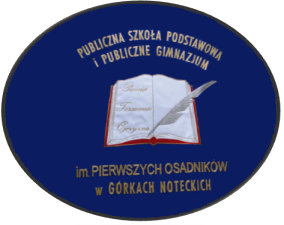 ZESPÓŁ PLACOWEK OŚWIATOWYCHW GÓRKACH NOTECKICH ZATRUDNISPRZĄTACZKĘWYMAGANIA:1.Osoba dyspozycyjna2. Zdolna do pracy powyżej poziomu „0”3.Wiek w przedziale 30 – 35 lat 4. Niekarana Osoby zainteresowane prosimy o wysłanie CV oraz Listu Motywacyjnego
na adres:ZESPÓŁ PLACÓWEK OŚWIATOWYCHW GÓRKACH NOTECKICHUL. CMENTARNA 566-542 ZWIERZYNlub OSOBIŚCIE W SEKRETARIACE SZKOŁYDO 27 LISTOPADA 2014 ROKU(Decyduje data wpływu )Prosimy o dopisanie klauzuli: "Wyrażam zgodę na przechowywanie i przetwarzanie moich danych osobowych dla potrzeb niezbędnych do realizacji procesu rekrutacji (zgodnie z Ustawą z dnia 29.08.97 r. o Ochronie Danych Osobowych, Dz.U. nr 133poz. 883)".